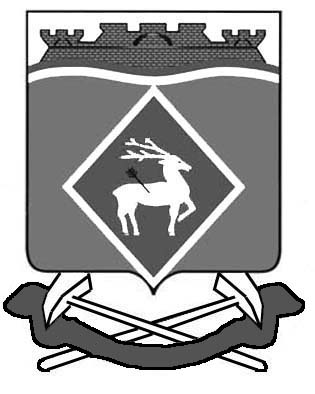 РОССИЙСКАЯ  ФЕДЕРАЦИЯРОСТОВСКАЯ ОБЛАСТЬМУНИЦИПАЛЬНОЕ ОБРАЗОВАНИЕ «БЕЛОКАЛИТВИНСКИЙ РАЙОН»АДМИНИСТРАЦИЯ БЕЛОКАЛИТВИНСКОГО РАЙОНА ПОСТАНОВЛЕНИЕ30.12.2013	    		     	                  №2344                                              г.  Белая КалитваО мерах по реализации решения Собрания депутатов Белокалитвинского района от 26 декабря 2013 года № 218 «О бюджете Белокалитвинского района на 2014 год и на плановый период 2015 и 2016 годов»В соответствии с постановлением Правительства Ростовской области от          26 декабря 2013 года № 830 «О мерах по реализации Областного закона от 16.12.2013 года № 75-ЗС «Об областном бюджете на 2014 год и на плановый период 2015 и 2016 годов», в целях обеспечения исполнения решения Собрания депутатов Белокалитвинского района от 26 декабря 2013 года № 218 «О бюджете Белокалитвинского района на 2014 год и на плановый период 2015 и 2016 годов»ПОСТАНОВЛЯЮ:1. Принять к исполнению бюджет Белокалитвинского района на 2014 год и на плановый период 2015 и 2016 годов.2. Главным администраторам доходов бюджета Белокалитвинского района и главным администраторам источников финансирования дефицита бюджета Белокалитвинского района:2.1. Принять меры по обеспечению поступления налоговых и неналоговых доходов, безвозмездных поступлений.2.2. Обеспечить возврат в областной бюджет в течение первых 15 рабочих дней 2014 года не использованных по состоянию на 1 января  остатков межбюджетных трансфертов, предоставленных из областного бюджета, в форме субвенций, субсидий, иных межбюджетных трансфертов, имеющих целевое назначение, в соответствии с приказом министерства финансов Ростовской области от 02.12.2013 года №120 «О порядке взыскания в доход областного бюджета не использованных остатков межбюджетных трансфертов, полученных в форме субсидий, субвенций и иных межбюджетных трансфертов».2.3. Обеспечить возврат в областной бюджет в течение первых 7 рабочих дней 2014 года не использованных по состоянию на 1 января 2014 года остатков межбюджетных трансфертов, полученных в форме субсидий на  модернизацию региональных систем дошкольного образования.2.4. Организовать работу с главными администраторами доходов областного бюджета по получению от них уведомлений по расчетам между бюджетами, подтверждающих предоставление межбюджетного трансферта в форме дотации, межбюджетной субсидии, субвенции или иного межбюджетного трансферта и сумм их изменений, а также наличие потребности в направлении не использованных на 1 января 2014 года остатков целевых средств на те же цели в 2014 году.2.5. Осуществлять контроль за возвратом в областной бюджет из бюджета Белокалитвинского района:в течение первых 7 рабочих дней 2014 года – не использованных по состоянию на 1 января 2014 года остатков межбюджетных трансфертов, полученных в форме субсидий на модернизацию региональных систем дошкольного образования;в течение первых 15 рабочих дней 2014 года – не использованных по состоянию на 1 января 2014 года остатков целевых межбюджетных трансфертов.3. Установить, что утверждение лимитов бюджетных обязательств на 2014 год и на плановый период 2015 и 2016 годов осуществляется финансовым управлением Администрации Белокалитвинского района по главным распорядителям средств бюджета Белокалитвинского района, разделам, подразделам, целевым статьям, группам, подгруппам, элементам видов расходов классификации расходов бюджета Белокалитвинского района, статьям и подстатьям классификации операций сектора государственного управления в соответствии с решением Собрания депутатов Белокалитвинского района от 26 декабря 2013 года № 218 «О бюджете Белокалитвинского района на 2014 год и на плановый период 2015 и 2016 годов» в пределах утвержденных бюджетных ассигнований на 2014 год и на плановый период 2015 и 2016 годов.4. Финансовому управлению Администрации Белокалитвинского района (Демиденко В.И.) обеспечить проведение и доведение до участников бюджетного процесса результатов:мониторинга качества финансового менеджмента, осуществляемого  главными распорядителями средств бюджета Белокалитвинского района;мониторинга соблюдения поселениями условий предоставления межбюджетных трансфертов из бюджета Белокалитвинского района;мониторинга и оценки качества управления бюджетным процессом в муниципальных образованиях Белокалитвинского района.5. Главным распорядителям средств бюджета Белокалитвинского района:5.1. Обеспечить равномерное и эффективное использование средств бюджета района в течение финансового года.5.2. Обеспечить принятие правовых актов, устанавливающих обязанность муниципальных учреждений района в первоочередном порядке обеспечить следующие приоритетные направления расходования средств с учетом отраслевых особенностей: погашение кредиторской задолженности, сложившейся на 1 января 2014 года;безусловное исполнение публичных нормативных обязательств, в том числе мер социальной поддержки граждан;выплаты по оплате труда с учетом начислений по страховым взносам в государственные внебюджетные фонды;обеспечение медикаментами, питанием, мягким инвентарем;оплата коммунальных услуг с учетом мер по энергосбережению; затраты на уплату налогов, пошлин и иных обязательных платежей (налог на имущество, земельный налог, транспортный налог, плата за негативное воздействие на окружающую среду, государственная пошлина и др.).5.3. Направлять в первоочередном порядке экономию бюджетных ассигнований, сложившуюся в процессе исполнения бюджета Белокалитвинского района, в том числе по результатам закупок товаров, работ, услуг для обеспечения государственных и муниципальных нужд (в части расходных обязательств, финансовое обеспечение которых предусмотрено за счет субсидий бюджетам муниципальных районов и городских округов для софинансирования расходных обязательств, возникающих при выполнении полномочий органов местного самоуправления по вопросам местного значения) на:погашение кредиторской задолженности, сложившейся на 1 января 2014 года;повышение заработной платы работников бюджетного сектора экономики в целях реализации указов Президента Российской Федерации от 07.05.2012 года № 597 «О мероприятиях по реализации государственной социальной политики», от 01.06.2012 года № 761 «О Национальной стратегии действий в интересах детей на 2012 – 2017 годы» и от 28.12.2012 года № 1688 «О некоторых мерах по реализации государственной политики в сфере защиты детей-сирот и детей, оставшихся без попечения родителей». 5.4. Обязать соответствующими ведомственными правовыми актами муниципальные учреждения Белокалитвинского района разработать и принять к исполнению аналогичные меры.5.5. Принять меры по недопущению образования в 2014 году просроченной кредиторской задолженности по расходам бюджета района.6. Главным распорядителям средств бюджета района, осуществляющим функции и полномочия учредителей муниципальных бюджетных учреждений района, принять меры по недопущению образования у муниципальных бюджетных учреждений просроченной кредиторской задолженности, превышающей предельно допустимые значения, установленные органом, осуществляющим функции и полномочия учредителя.7. Установить, что предоставление из бюджета Белокалитвинского района субсидий муниципальным бюджетным и автономным учреждениям Белокалитвинского района (далее - учреждение) на финансовое обеспечение выполнения муниципального задания на оказание муниципальных услуг (выполнение работ) осуществляется в соответствии с графиком к соглашению о предоставлении субсидии, заключенному с учреждением органом местного самоуправления, осуществляющим функции и полномочия учредителя учреждения, если иное не установлено законодательством Российской Федерации, Ростовской области и муниципальными правовыми актами Белокалитвинского района.В соответствии с указанным графиком субсидия подлежит перечислению учреждению (за исключением учреждений, оказание услуг (выполнение работ) которых зависит от сезонных условий, если органом, осуществляющим функции и полномочия учредителя, не установлено иное), не реже 1 раза в месяц в порядке, установленном финансовым управлением Администрации района. 8. Установить, что предоставление из бюджета Белокалитвинского района субсидий юридическим лицам (за исключением субсидий государственным (муниципальным) учреждениям), индивидуальным предпринимателям, физическим лицам - производителям товаров (работ, услуг), некоммерческим организациям, не являющимся казенными учреждениями (далее - получатель субсидии), осуществляется в 2014 году в соответствии с порядками, утвержденными постановлениями Администрации Белокалитвинского района, и договорами (соглашениями), заключенными между главными распорядителями средств бюджета Белокалитвинского района и получателями субсидии, если иное не предусмотрено соответствующими нормативными правовыми актами, определяющими порядок предоставления субсидий. В договорах (соглашениях) в числе других предусматриваются:сроки перечисления субсидий;порядок использования остатка субсидий, не использованного в течение текущего финансового года (при необходимости);право главного распорядителя средств бюджета Белокалитвинского района и органов муниципального финансового контроля на проведение проверок соблюдения получателями субсидий условий, целей и порядка их предоставления;порядок возврата сумм, использованных получателями субсидии, в случае установления по итогам проверок, проведенных главными распорядителями средств бюджета района, а также органами муниципального финансового контроля, факта нарушения целей и условий, определенных соответствующими порядком предоставления субсидий и заключенным договором (соглашением);порядок и сроки представления отчетности об использовании субсидий, установленной главным распорядителем средств бюджета района.9. Установить, что не допускается уменьшение утвержденных в установленном порядке лимитов бюджетных обязательств на выплату социального обеспечения дополнительных гарантий муниципальным служащим  и на уплату начислений на выплаты по оплате труда главных распорядителей средств бюджета Белокалитвинского района в целях увеличения лимитов бюджетных обязательств, предусмотренных на иные цели, за исключением лимитов бюджетных обязательств для исполнения требований по исполнительным листам и лимитов бюджетных обязательств, предусмотренных по фонду оплаты труда главных распорядителей средств бюджета Белокалитвинского района.10. Установить, что получатели средств бюджета Белокалитвинского района при заключении договоров (муниципальных контрактов) о поставке товаров, выполнении работ и оказании услуг в пределах доведенных им в установленном порядке лимитов бюджетных обязательств на 2014 год  и на плановый период 2015 и 2016 годов вправе предусматривать авансовые платежи:10.1. В размерах, установленных постановлением Правительства Российской Федерации «О мерах по реализации Федерального закона «О федеральном бюджете на 2014 год и на плановый период 2015 и 2016 годов», - по договорам (муниципальным контрактам), финансовое обеспечение которых планируется осуществлять полностью или частично за счет целевых средств федерального бюджета. 10.2. В размере до 100 процентов суммы договора (муниципального контракта), но не более лимитов бюджетных обязательств, доведенных на соответствующий финансовый год, - по договорам (муниципальным контрактам) об оказании услуг связи, о подписке на печатные издания и об их приобретении, обучении на курсах повышения квалификации, участии в научных, методических, научно-практических и иных конференциях, о проведении Всероссийской олимпиады школьников, приобретении авиа- и железнодорожных билетов, билетов для проезда городским и пригородным транспортом и путевок на санаторно-курортное лечение, по договорам обязательного страхования гражданской ответственности владельцев транспортных средств, по договорам (муниципальным контрактам) об оплате организационного взноса, путевок на участие в мероприятиях для детей и молодежи, об оплате гостиничных услуг, о приобретении знаков почтовой оплаты, услуг на подготовку и проведение летних лагерей, профильных тематических смен.10.3. В размере до 60 процентов суммы договора (муниципального контракта), но не более лимитов бюджетных обязательств, доведенных на соответствующий финансовый год, – по договорам (муниципальным контрактам) об осуществлении технологического присоединения к электрическим сетям в соответствии с постановлением Правительства Российской Федерации от 27.12.2004 № 861 «Об утверждении Правил недискриминационного доступа к услугам по передаче электрической энергии и оказания этих услуг, Правил недискриминационного доступа к услугам по оперативно-диспетчерскому управлению в электроэнергетике и оказания этих услуг, Правил недискриминационного доступа к услугам администратора торговой системы оптового рынка и оказания этих услуг и Правил технологического присоединения энергопринимающих устройств потребителей электрической энергии, объектов по производству электрической энергии, а также объектов электросетевого хозяйства, принадлежащих сетевым организациям и иным лицам, к электрическим сетям». 10.4. В размере до 60 процентов суммы договора (муниципального контракта), но не более 60 процентов лимитов бюджетных обязательств, доведенных на соответствующий финансовый год, – по муниципальным контрактам на оказание услуг по авиационным перевозкам высших должностных лиц органов местного самоуправления Белокалитвинского района, авиационным перевозкам, осуществляемым в целях обеспечения визитов и рабочих поездок указанных лиц, а также по договорам (муниципальным контрактам), заключенным с организаторами российских экспозиций на международных, национальных и иных выставочно-ярмарочных мероприятиях, в случае, если для организации таких экспозиций предусмотрено частичное финансовое обеспечение за счет средств бюджета Белокалитвинского района.10.5. В размере до 30 процентов суммы договора (муниципального контракта), но не более 30 процентов лимитов бюджетных обязательств, доведенных на соответствующий финансовый год, - по остальным договорам (муниципальным контрактам), если иное не предусмотрено законодательством Российской Федерации, законодательством Ростовской области и муниципальных правовых актов Белокалитвинского района (за исключением договоров (муниципальных контрактов) на выполнение работ по строительству, реконструкции объектов муниципальной собственности, капитальному ремонту и изготовлению проектной (сметной) документации).11. Рекомендовать главам поселений, входящих в состав Белокалитвинского района:11.1 Обеспечить возврат в областной бюджет из бюджетов муниципальных образований в течение первых 15 рабочих дней 2014 года – не использованных по состоянию на 1 января 2014 года остатков целевых межбюджетных трансфертов.11.2. Рассмотреть необходимость принятия аналогичных мер по обеспечению исполнения местных бюджетов.12. Постановление вступает в силу с 1 января 2014 года.13. Контроль за выполнением постановления оставляю за собой.Глава района								        О.А. Мельникова Верно:Управляющий делами                                                                      Л.Г. Василенко